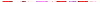 In-Home AidesPartners in Quality Care- July 2024 -As an In-home Aide, you work hard to take care of others, therefore this month’s newsletterIn-Home Aides Partners in Quality Care is a monthly newsletter published for member agencies. © Copyright AHHC 2017 - May bereproduced for In-Home Aides.Kathie Smith, RN: VP of State Relations, Home and Community Based Care; AHHC of NC- EditorLearning Objectives: Define StressDefine	how	stress affects healthDescribe strategies for coping with stressis dedicated to taking care of you! Taking care of yourself as you take care of others is an important part of your overall wellbeing and stress management is a component of taking care of you.Stress is the body's reaction to any change that requires an adjustment or response. The body reacts to these changes with physical, mental, and emotional responses. Stress is a normal part of life. You can experience stress from your environment, your body, and your thoughts. Even positive life changes such as a promotion, a mortgage, or the birth of a child produce stress.STRESS-HOW IT AFFECTS YOUR HEALTH AND WHAT YOU CAN DO ABOUT IT:Stress - just the word may be enough to set your nerves on edge. Everyone feels stressed from time to time. Some people may cope with stress more effectively or recover from stressful events quicker than others. It's important to know your limits when it comes to stress to avoid more serious health effects.Stress can be defined as the brain's response to any demand. Many things can trigger this response, including change. Changes can be positive or negative, as well as real or perceived. They may be recurring, short-term, or long-term, and may include things like commuting to and from school or work every day, traveling for a yearly vacation, or moving to another home. Changes can be mild and relatively harmless, such as winning a race, watching a scary movie, or riding a rollercoaster. Some changes are major, such as marriage or divorce, serious illness, or a car accident. Other changes are extreme, such as exposure to violence, and can lead to traumatic stress reactions.Not all stress is bad. All animals have a stress response, which can be life-saving in some situations. The nerve chemicals and hormones released during such stressful times, prepares the animal to face a threat or flee to safety. When you face a dangerous situation, your pulse quickens, you breathe faster, your muscles tense, your brain uses more oxygen and increases activity-all functions aimed at survival. In the short term, it can even boost the immune system. The fight-or-flight response is a response to an acute threat to survival that is marked by physical changes, including nervous and endocrine changes that prepare a human or an animal to react or to retreat.However, with chronic stress, those same nerve chemicals that are life-saving in short bursts can suppress functions that aren't needed for immediate survival. Your immunity is lowered and your digestive, excretory, and reproductive systems stop working normally. Once the threat has passed, other body systems act to restore normal functioning. Problems occur if the stress response goes on too long, such as when the source of stress is constant, or if the response continues after the danger has subsided.If you have a stressful situation related to working with your client or other aspects of work, reach out to your agency supervisor to discuss the situation and work on solutions.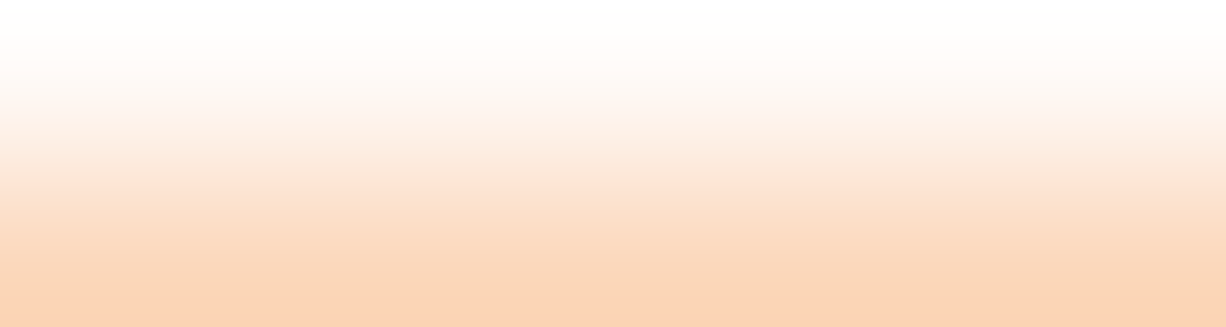 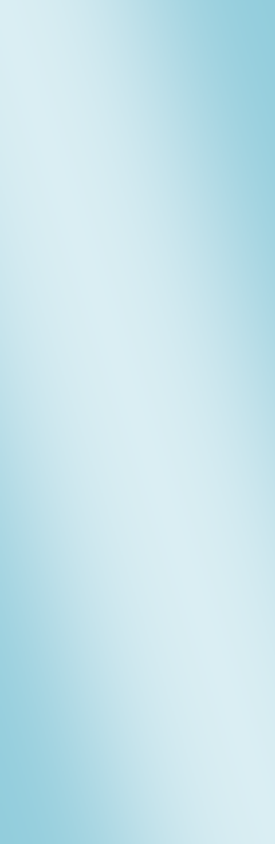 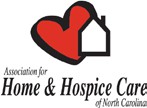 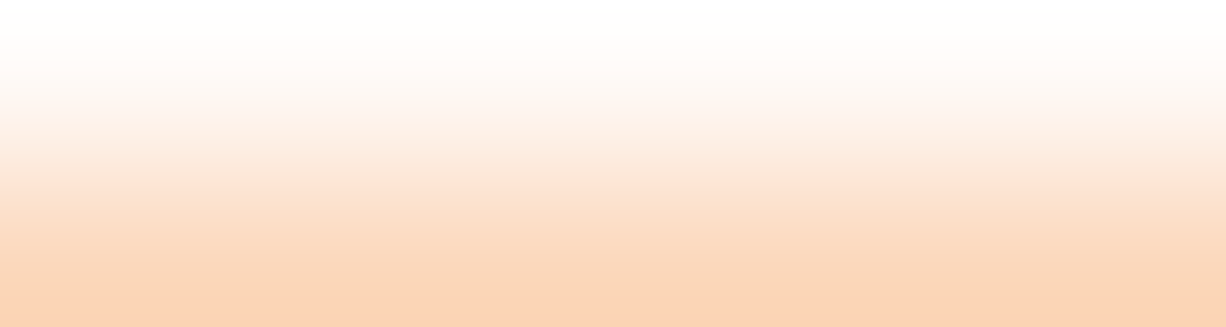 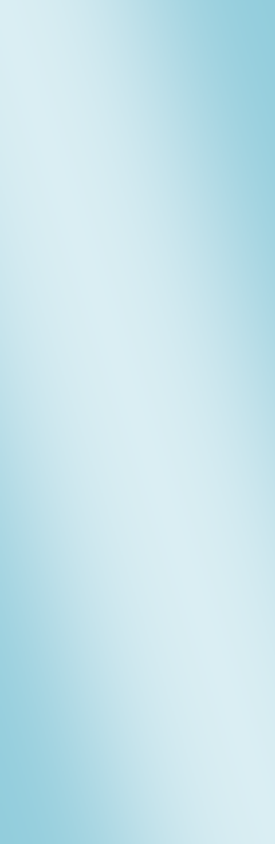 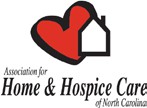 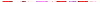 How does stress affect your overall health?There are at least three different types of stress, all of which carry physical and mental health risks:Routine stress related to the pressures of work, family and other daily responsibilities.Stress brought about by a sudden negative change, such as losing a job, divorce, or illness.Traumatic stress, experienced in an event like a major accident, war, assault, or a natural disaster where one may be seriously hurt or in danger of being killed.The body responds to each type of stress in similar ways. Different people may feel it in different ways. For example, some people experience mainly digestive symptoms, while others may have headaches, sleeplessness, depressed mood, anger and irritability. People under chronic stress are prone to more frequent and severe viral infections, such as the flu or common cold, and vaccines, such as the flu shot, are less effective for them.Of all the types of stress, changes in health from routine stress may be hardest to notice at first. Because the source of stress tends to be more constant than in cases of acute or traumatic stress, the body gets no clear signal to return to normal functioning. Over time, continued strain on your body from routine stress may lead to serious health problems, such as heart disease, high blood pressure, diabetes, depression, anxiety disorder, and other illnesses.Coping with Stress: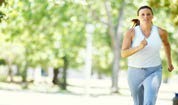 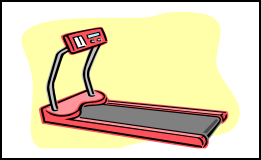 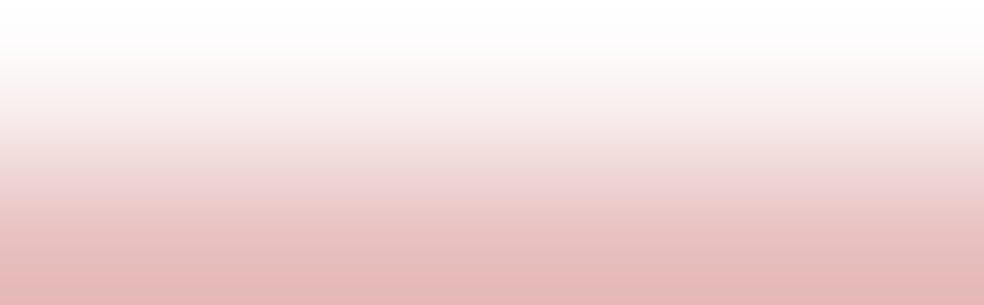 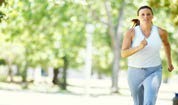 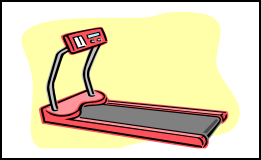 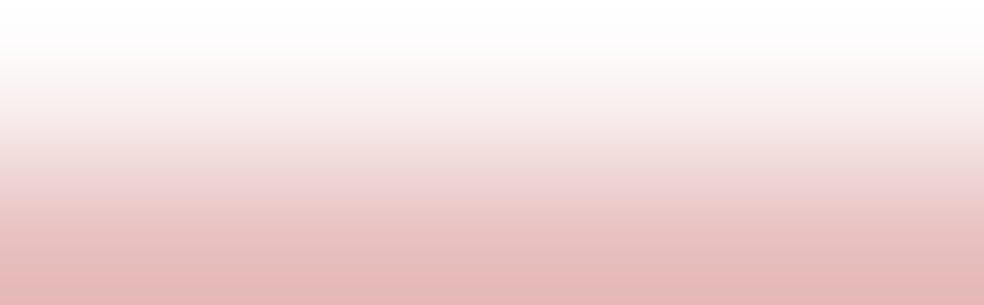 (This list is not all inclusive, these are some of the more common symptoms seen. Check both lists, to determine how you are coping. Then set goals to improve if needed):HealthyLearn to say noExerciseHealthy dietRestTime ManagementLaughter/FunRelaxationUnhealthyOver/under eatingSmokingUse of AlcoholDrugsIsolationSleep deprivationProcrastinationHealthy coping- time managementPlanning & organizing the day will help decrease the stress of getting behindPrioritizing is a big part of the time management activityMaintaining a schedule will promote success with time managementTechnique to gain control over one’s life, while finding solution to time wastersHealthy Coping- ExerciseWalkingJoggingWorkoutBicyclingMay be formal or informal workoutYogaMeditationPilatesHealthy Coping- Learn to say noDo you ever say Yes, when you mean No?Too much responsibility can create unusual amounts of stressKnow how much you can handlePrioritize what must be done in a daySave some time for yourselfHealthy coping- talking to someone:Venting your feelings, worries, stressors to a trusted friend or family memberMay be in person, or telephoneIf there is no one to talk to writing thoughts/feelings may be helpful and then you may destroy the document when finishedSee a therapist if neededIn-Home Aides Partners in Quality Care * July 2024 -page 3We all find ways of coping with stress. Some coping strategies are not as helpful as others. For example, negative coping responses often make your stress worse, because they wear you down over time or are temporary distractions. On the other hand, positive coping responses keep you in the present moment and give you chances to actively work toward solving your problems. Not all positive coping responses will work for every person. Try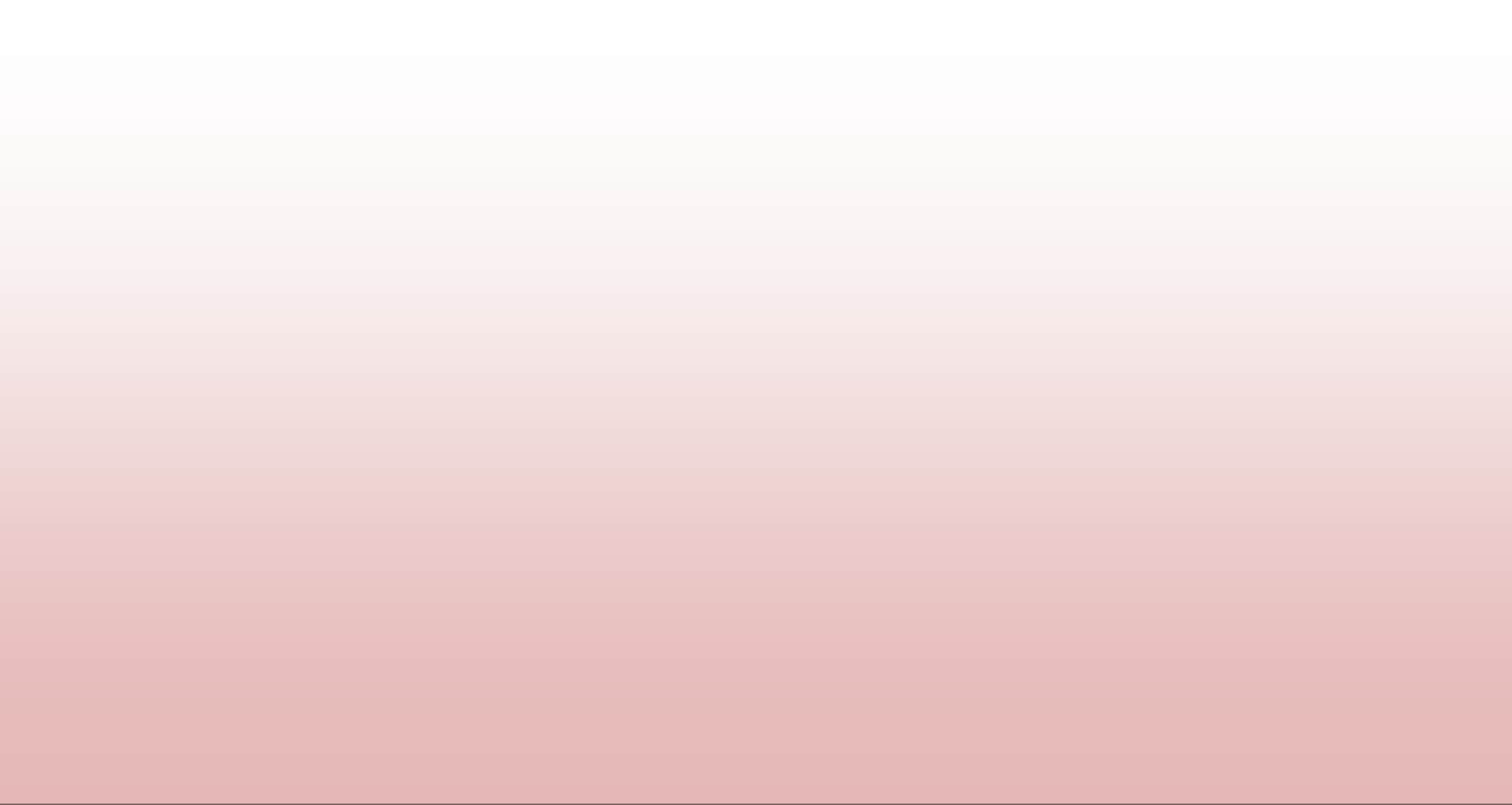 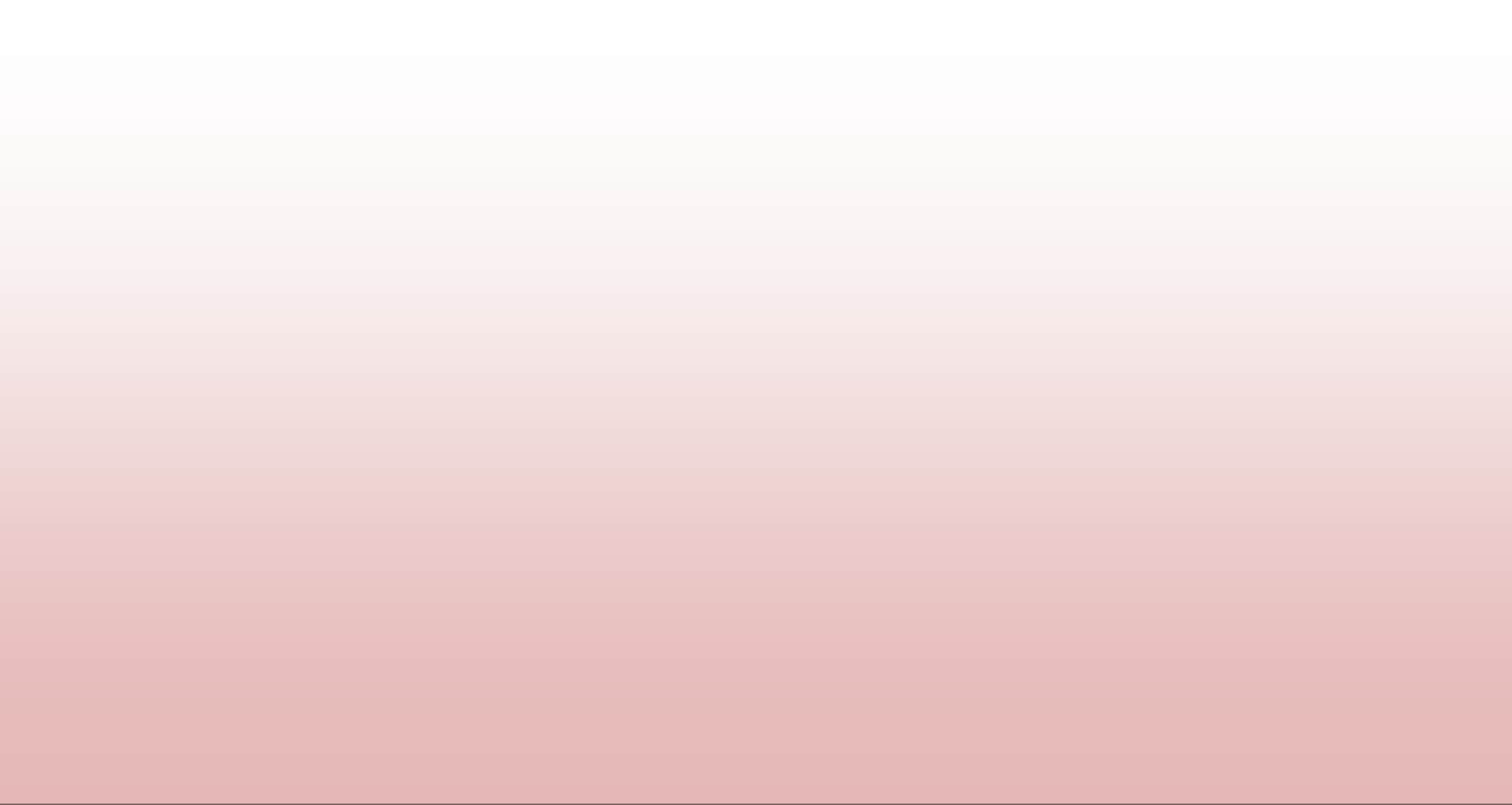 several until you find one that works for you.Positive coping responsesListening to musicPlaying with a petLaughing or cryingGoing out with a friend (shopping, movie, dining)Taking a bath or showerWriting, painting, or doing other creative activitiesPraying or going to churchExercising or getting outdoors to enjoy natureDiscussing situations with a spouse or close friendGardening or making home repairsPracticing deep breathing, meditation, or muscle relaxationMaking and following through with an action plan to solve your problems.Seeking counseling if you continue to struggle with stress.Negative coping responsesCriticizing yourself (negative self- talk)Driving fast in a carChewing your fingernailsBecoming aggressive or violent (hitting someone, throwing or kicking something)Eating too much or too little or drinking a lot of coffeeSmoking or chewing tobaccoDrinking alcoholYelling at your spouse, children, or friendsTaking a recreational drug, or misusing prescription medicineAvoiding friends and familyCOPING WITH STRESS: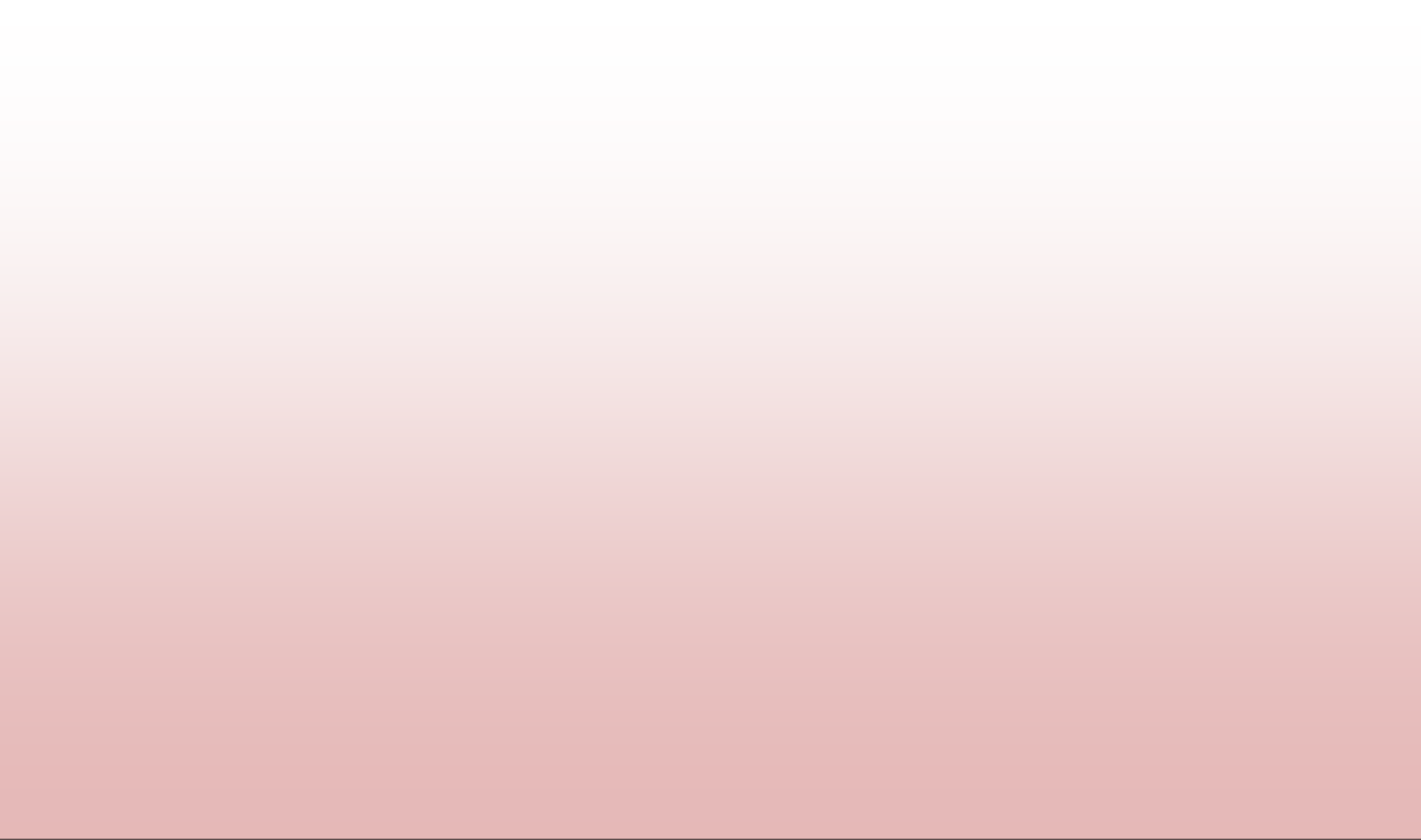 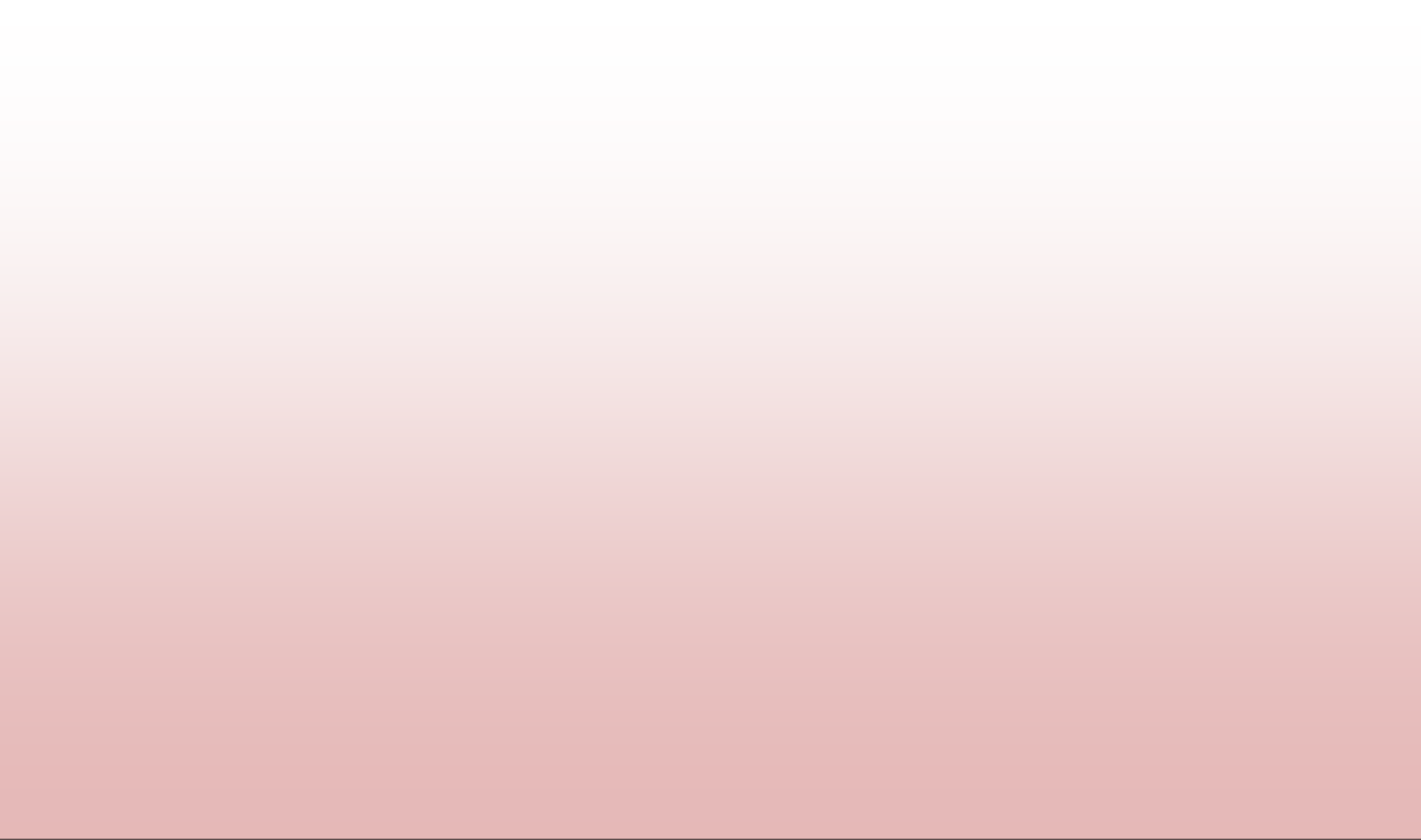 The effects of stress tend to build up over time. Taking practical steps to maintain your health and outlook can reduce or prevent these effects. The following are some tips that may help you to cope with stress:Seek help from a qualified mental health care provider if you are overwhelmed, feel you cannot cope, have suicidal thoughts, or are using drugs or alcohol to cope.Get proper health care for existing or new health problems.Stay in touch with people who can provide emotional and other support. Ask for help from friends, family, and community or religious organizations to reduce stress due to work burdens or family issues, such as caring for a loved one.Recognize signs of your body's response to stress, such as difficulty sleeping, increased alcohol and other substance use, being easily angered, feeling depressed, and having low energy.Set priorities-decide what must get done and what can wait, and learn to say no to new tasks if they are putting you into overload.Note what you have accomplished at the end of the day, not what you have been unable to do.Avoid dwelling on problems. If you can't do this on your own, seek help from a qualified mental health professional who can guide you.Exercise regularly-just 30 minutes per day of gentle walking can help boost mood and reduce stress.Schedule regular times for healthy and relaxing activities.Explore stress coping programs, which may incorporate meditation, yoga, tai chi, or other gentle exercises.If you or someone you know is overwhelmed by stress, ask for help from a health professional. If you or someone close to you is in crisis, call the toll-free, 24-hour National Suicide Prevention Lifeline at 1-800-273-TALK (1-800- 273-8255). The Lifeline provides 24/7, free and confidential support for people in distress, prevention and crisis resources for you or your loved ones, and best practices for professionals.Resources: National Institute of Mental Health; NC PHCAST training phase IV Hospice and palliative care module 5- Taking Care of you; The Cleveland Clinic- Work, Home Multiple Roles and Stress; Common Coping Responses for Stress- Topic Overview- http://www.webmd.com/balance/stress- management/tc/common-coping-responses-for-stress-topic-overview - accessed 1/19/17; http://my.clevelandclinic.org/health/articles/stress- accessed 1/23/17. http://www.mayoclinic.org/healthy-lifestyle/stress-management/in-depth/relaxation-technique/art-20045368?pg=2 - accessed 1/24/17. https://www.britannica.com/topic/fight-or-flight-response - accessed 1/24/17.